Соединитель электрический: Шинопровод для трековых светильников, т.м. "Feron" серия: САВмодели: CAB1003, CAB1005Инструкция по эксплуатации и технический паспортОписаниеШинопровод тм «FERON» серии CAB предназначен для присоединения трековых светильников к сети переменного тока на номинальное напряжение 230В и максимальный ток не более 16А.Шинопровод предназначен для использования внутри помещений при нормальных условиях эксплуатации.  Шинопровод монтируется на стены или потолок из нормально воспламеняемого материала. Также шинопровод подходит для монтажа на подвес.Шинопровод CAB1003 имеет трапециевидную форму.Шинопровод CAB1005 имеет прямоугольную форму.Шинопровод поставляется секциями длиной 1м, 2м или 3м, и может соединяться в линию посредством соединителей (нет в комплекте поставки).Для соединения шинопровода CAB1003 подходят соединители LD1000, LD1001.Для соединения шинопровода CAB1005 подходят соединители LD1002, LD1003, LD1006, LD1007.Технические характеристики:КомплектацияШинопровод – 1 шт.Концевая заглушка – 1 шт.Заглушка с контактной клеммой – 1 шт.Установочный комплект крепежей – 1 шт.Инструкция по эксплуатации – 1 шт.Установка и подключение.Достаньте шинопровод из упаковки и проведите внешний осмотр, проверьте наличие всей необходимой комплектации.Обесточьте и подготовьте к подключению кабель питающей сети. Подведите питающий кабель к месту установки шинопровода.Выполните установку и подключение шинопровода. Накладной монтаж шинопровода осуществляется с помощью дюбелей и шурупов. Чтобы осуществить подвесной монтаж шинопровода (при помощи подвеса CAB1002 артикул 10326, приобретается отдельно) выполните пошаговую установку по приведенной ниже схеме: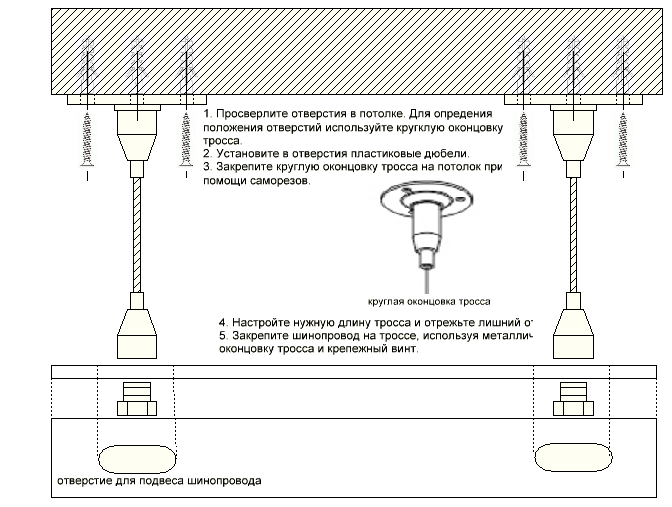 На каждом метре шинопровода имеется по два отверстия предназначенных для монтажа шинопровода.При необходимости шинопровод CAB1003 может соединяться в линию посредством соединителей LD1000 (прямой соединитель) или LD1001 (угловой соединитель). Шинопровод CAB1005 может соединяться в линию посредством соединителей LD1006 (прямой соединитель), LD1007 (угловой соединитель), LD1002 (Х-образный соединитель) или LD1003 (Т-образный соединитель).Соединители не входят в комплект поставки и приобретаются отдельно.Подключение в линию осуществляется по схеме: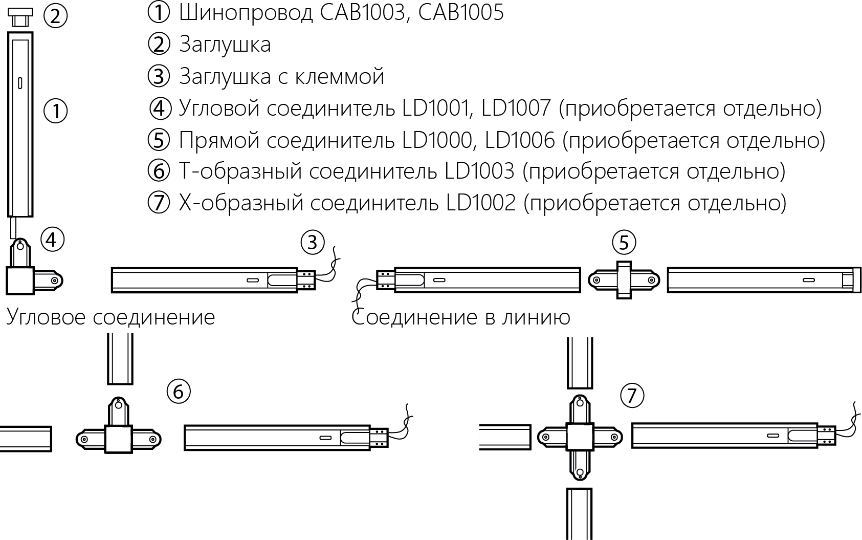 При необходимости, для шинопровода CAB1003 можно отдельно приобрести токоввод LD1010 и заглушку LD1011.При необходимости, для шинопровода CAB1005 можно отдельно приобрести токоввод LD1012 и заглушку LD1013.Установите светильники на шинопровод. Для предотвращения появления повышенных механических напряжений в конструкции шинопровода, светильники необходимо распределять равномерно по всей длине.Техническое обслуживаниеОбслуживание шинопровода проводить только при отключенном электропитании.Протирку от пыли корпуса осуществлять мягкой тканью по мере загрязнения.Меры предосторожности.Все работы по установке и подключению шинопровода должны осуществляться лицами, имеющими соответствующие допуски и квалификацию. При необходимости обратитесь к квалифицированному электрику.Все монтажные, либо демонтажные работы с шинопроводом выполняются только при отключенном напряжении питания.Не устанавливайте шинопровод на высоте ниже 2.5 метров или в местах, где может произойти случайный контакт человека с шинопроводом.Запрещено использование изделия без провода защитного заземления.Не вскрывайте корпус шинопровода, это может привести к повреждению внутренних частей конструкции.Изделие предназначено для использования только внутри помещений.Запрещена эксплуатация шинопровода при поврежденной изоляции питающего кабеля, поврежденным корпусом.Запрещена эксплуатация шинопровода в помещениях с повышенным содержанием пыли или влаги.При использовании шинопроводов, не превышайте токовую нагрузку в 16 ампер.На 1 метр шинопровода рекомендуется устанавливать не более трёх светильников.Не допускать локальной перегрузки шинопровода светильниками, это может привести к скручиванию механической конструкции, появлению гула или механическому повреждению шинопровода. Максимальный рекомендованный вес нагрузки на 1м шинопровода не более 5 кг.Радиоактивные и ядовитые вещества в состав изделия не входят.Возможные неисправности и методы их устраненияХранениеХранение товара осуществляется в упаковке в помещении при отсутствии агрессивной среды. Температура хранения от -25°С до +50°С, относительная влажность не более 80% при температуре 25°С. Не допускать воздействия влаги.ТранспортировкаИзделие в упаковке пригодно для транспортировки автомобильным, железнодорожным, морским или авиационным транспортом.УтилизацияТовар не содержит дорогостоящих или токсичных материалов и комплектующих деталей, требующих специальной утилизации. По истечении срока службы товар необходимо утилизировать как твердые бытовые отходы.СертификацияПродукция сертифицирована на соответствие требованиям ТР ТС 004/2011 «О безопасности низковольтного оборудования», ТР ЕАЭС 037/2016 «Об ограничении применения опасных веществ в изделиях электротехники и радиоэлектроники», Продукция изготовлена в соответствии с Директивами 2014/35/EU «Низковольтное оборудование».Информация об изготовителе и дата производстваСделано в Китае. Изготовитель: «NINGBO YUSING LIGHTING CO., LTD» Китай, No.1199, MINGGUANG RD.JIANGSHAN TOWN, NINGBO, CHINA/Нинбо Юсинг Лайтинг, Ко., № 1199, Минггуан Роуд, Цзяншань Таун, Нинбо, Китай. Филиалы завода-изготовителя: «Ningbo Yusing Electronics Co., LTD» Civil Industrial Zone, Pugen Village, Qiu’ai, Ningbo, China / ООО "Нингбо Юсинг Электроникс Компания", зона Цивил Индастриал, населенный пункт Пуген, Цюай, г. Нингбо, Китай;  «Zheijiang MEKA Electric Co., Ltd» No.8 Canghai Road, Lihai Town, Binhai New City, Shaoxing, Zheijiang Province, China/«Чжецзян МЕКА Электрик Ко., Лтд» №8 Цанхай Роад, Лихай Таун, Бинхай Нью Сити, Шаосин, провинция Чжецзян, Китай; Уполномоченный представитель в РФ/Импортер: ООО «СИЛА СВЕТА» Россия, 117405, г. Москва, ул. Дорожная, д. 48, тел. +7(499)394-69-26.Информация об изготовителе нанесена на индивидуальную упаковку. Дата изготовления нанесена на корпус светильника в формате ММ.ГГГГ, где ММ – месяц изготовления, ГГГГ – год изготовления.Гарантийные обязательстваГарантия на товар составляет 2 года (24 месяца) со дня продажи, дата устанавливается на основании документов (или копий документов) удостоверяющих факт продажи.Бесплатное гарантийное обслуживание производится при условии, что возникшая неисправность, вызвана дефектом, связанным с производством изделия, при условии соблюдения правил эксплуатации, транспортировки и хранения, приведенных в данной инструкции.Гарантийные обязательства выполняются продавцом при предъявлении правильно заполненного гарантийного талона (с указанием даты продажи, наименования изделия, даты окончания гарантии, подписи продавца, печати) и кассового чека продавца. Незаполненный гарантийный талон снимает с продавца гарантийные обязательства.Гарантия не действительна, если изделие использовалось в целях, не соответствующих его прямому назначению; дефект возник после передачи изделия потребителю и вызван неправильным или небрежным обращением, не соблюдением требований, изложенных в данной инструкции. А также в случае воздействия непреодолимых сил (в т.ч. пожара, наводнения, высоковольтных разрядов и молний и пр.), несчастным случаем, умышленными действиями потребителя или третьих лиц.Срок службы 5 лет.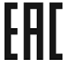 МодельCAB1003CAB1005Длина (см. на упаковке)1м, 2м, 3м1м, 2м, 3мНоминальное напряжение230В~230В~Частота сети50Гц50ГцМаксимальный ток не более16А16АМеханическая нагрузка на шинопровод Не более 5кг на 1мНе более 5кг на 1мТип шинопроводаЗакрытыйЗакрытыйКласс защиты от поражения электрическим токомllСтепень защиты от пыли и влагиIP20IP20Материал корпусаАлюминийАлюминийРабочая температура+1...+35 °С+1...+35 °СКлиматическое исполнениеУХЛ4УХЛ4Габаритные размеры (ШхВ), мм42х2035х20Цвет корпусаСм. на упаковкеСм. на упаковкеВнешние проявления и дополнительные признаки неисправностиВероятная причинаМетод устраненияПри включении питания светильники не работаютОтсутствует напряжение в питающей сетиПроверьте наличие напряжения питающей сети и, при необходимости, устраните неисправностьПри включении питания светильники не работаютПлохой контактПроверьте контакты в схеме подключения и устраните неисправностьПри включении питания светильники не работаютПоврежден питающий кабельПроверьте целостность цепей и целостность изоляцииПосле установки светильника визуально заметна механическая деформация шинопровода Светильники на шинопроводе расположены неравномерно, что привело к механической деформации (локальный перевес, перегрузка одной стороны шинопровода, расположение светильников создает скручивающее напряжение на шинопровод, вес общий светильников превышает рекомендованный)Устраните механические напряжения на шинопроводе. Перераспределите светильники, уменьшите общий вес светильников После включения питания, при работе светильников раздается гулПлохой контакт, дребезг контактовПроверьте качество электрических соединений шинопровода (сетевые контакты, места соединений шинопроводов) и сетевых адаптеров, подключенных к шинопроводу светильников. При необходимости устраните неисправность.После включения питания, при работе светильников раздается гулМеханическая деформация шинопроводаПроведите визуальный осмотр шинопровода и выявите области механической деформации, затем устраните неисправность.После включения питания, при работе светильников раздается гулПревышен максимально допустимый ток шинопроводаПроверьте общий ток подключенной нагрузки. При необходимости устраните неисправность.